Revised 06/16	ORIGINAL:  FILE/Contractor Payments	COPIES:  Designer, General Contractor, FMDC Representative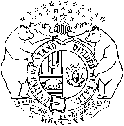 STATE OF OFFICE OF ADMINISTRATIONDIVISION OF FACILITIES MANAGEMENT, DESIGN AND CONSTRUCTIONREDUCTION OF RETAINAGE REQUESTSTATE OF OFFICE OF ADMINISTRATIONDIVISION OF FACILITIES MANAGEMENT, DESIGN AND CONSTRUCTIONREDUCTION OF RETAINAGE REQUESTSTATE OF OFFICE OF ADMINISTRATIONDIVISION OF FACILITIES MANAGEMENT, DESIGN AND CONSTRUCTIONREDUCTION OF RETAINAGE REQUESTSTATE OF OFFICE OF ADMINISTRATIONDIVISION OF FACILITIES MANAGEMENT, DESIGN AND CONSTRUCTIONREDUCTION OF RETAINAGE REQUESTSTATE OF OFFICE OF ADMINISTRATIONDIVISION OF FACILITIES MANAGEMENT, DESIGN AND CONSTRUCTIONREDUCTION OF RETAINAGE REQUESTSTATE OF OFFICE OF ADMINISTRATIONDIVISION OF FACILITIES MANAGEMENT, DESIGN AND CONSTRUCTIONREDUCTION OF RETAINAGE REQUESTSTATE OF OFFICE OF ADMINISTRATIONDIVISION OF FACILITIES MANAGEMENT, DESIGN AND CONSTRUCTIONREDUCTION OF RETAINAGE REQUESTSTATE OF OFFICE OF ADMINISTRATIONDIVISION OF FACILITIES MANAGEMENT, DESIGN AND CONSTRUCTIONREDUCTION OF RETAINAGE REQUESTSTATE OF OFFICE OF ADMINISTRATIONDIVISION OF FACILITIES MANAGEMENT, DESIGN AND CONSTRUCTIONREDUCTION OF RETAINAGE REQUESTSTATE OF OFFICE OF ADMINISTRATIONDIVISION OF FACILITIES MANAGEMENT, DESIGN AND CONSTRUCTIONREDUCTION OF RETAINAGE REQUESTSTATE OF OFFICE OF ADMINISTRATIONDIVISION OF FACILITIES MANAGEMENT, DESIGN AND CONSTRUCTIONREDUCTION OF RETAINAGE REQUESTSTATE OF OFFICE OF ADMINISTRATIONDIVISION OF FACILITIES MANAGEMENT, DESIGN AND CONSTRUCTIONREDUCTION OF RETAINAGE REQUESTSTATE OF OFFICE OF ADMINISTRATIONDIVISION OF FACILITIES MANAGEMENT, DESIGN AND CONSTRUCTIONREDUCTION OF RETAINAGE REQUESTSTATE OF OFFICE OF ADMINISTRATIONDIVISION OF FACILITIES MANAGEMENT, DESIGN AND CONSTRUCTIONREDUCTION OF RETAINAGE REQUESTPROJECT NUMBERPROJECT NUMBERPROJECT NUMBERPROJECT NUMBERPROJECT NUMBERPROJECT TITLEPROJECT TITLEPROJECT TITLEPROJECT TITLEPROJECT TITLEPROJECT TITLEPROJECT TITLEPROJECT TITLEPROJECT TITLEPROJECT TITLEPROJECT TITLEPROJECT TITLEPROJECT TITLEPROJECT TITLEPROJECT TITLEPROJECT TITLEPROJECT LOCATIONPROJECT LOCATIONPROJECT LOCATIONPROJECT LOCATIONPROJECT LOCATIONPROJECT LOCATIONPROJECT LOCATIONPROJECT LOCATIONPROJECT LOCATIONPROJECT LOCATIONPROJECT LOCATIONPROJECT LOCATIONPROJECT LOCATIONPROJECT LOCATIONPROJECT LOCATIONPROJECT LOCATIONREQUEST BY GENERAL CONTRACTORREQUEST BY GENERAL CONTRACTORREQUEST BY GENERAL CONTRACTORREQUEST BY GENERAL CONTRACTORREQUEST BY GENERAL CONTRACTORREQUEST BY GENERAL CONTRACTORREQUEST BY GENERAL CONTRACTORREQUEST BY GENERAL CONTRACTORREQUEST BY GENERAL CONTRACTORREQUEST BY GENERAL CONTRACTORREQUEST BY GENERAL CONTRACTORREQUEST BY GENERAL CONTRACTORREQUEST BY GENERAL CONTRACTORREQUEST BY GENERAL CONTRACTORREQUEST BY GENERAL CONTRACTORREQUEST BY GENERAL CONTRACTORNAMENAMENAMENAMENAMENAMENAMENAMENAMENAMENAMENAMENAMENAMENAMENAMEREPRESENTINGREPRESENTINGREPRESENTINGREPRESENTINGREPRESENTINGREPRESENTINGREPRESENTINGREPRESENTINGREPRESENTINGREPRESENTINGREPRESENTINGREPRESENTINGREPRESENTINGREPRESENTINGREPRESENTINGREPRESENTINGADDRESSADDRESSADDRESSADDRESSADDRESSADDRESSADDRESSADDRESSADDRESSADDRESSCITYCITYSTATESTATEZIPZIPPHONE NUMBER   -   -     ext     PHONE NUMBER   -   -     ext     PHONE NUMBER   -   -     ext     PHONE NUMBER   -   -     ext     PHONE NUMBER   -   -     ext     PHONE NUMBER   -   -     ext     PHONE NUMBER   -   -     ext     PHONE NUMBER   -   -     ext     PHONE NUMBER   -   -     ext     PHONE NUMBER   -   -     ext     FAX NUMBER   -   -    FAX NUMBER   -   -    FAX NUMBER   -   -    FAX NUMBER   -   -    FAX NUMBER   -   -    FAX NUMBER   -   -    REQUEST  Reduction to 150% of the value of the outstanding Work ItemsREQUEST  Reduction to 150% of the value of the outstanding Work ItemsREQUEST  Reduction to 150% of the value of the outstanding Work ItemsREQUEST  Reduction to 150% of the value of the outstanding Work ItemsREQUEST  Reduction to 150% of the value of the outstanding Work ItemsREQUEST  Reduction to 150% of the value of the outstanding Work ItemsREQUEST  Reduction to 150% of the value of the outstanding Work ItemsREQUEST  Reduction to 150% of the value of the outstanding Work ItemsREQUEST  Reduction to 150% of the value of the outstanding Work ItemsREQUEST  Reduction to 150% of the value of the outstanding Work ItemsREQUEST  Reduction to 150% of the value of the outstanding Work ItemsREQUEST  Reduction to 150% of the value of the outstanding Work ItemsREQUEST  Reduction to 150% of the value of the outstanding Work ItemsREQUEST  Reduction to 150% of the value of the outstanding Work ItemsREQUEST  Reduction to 150% of the value of the outstanding Work ItemsREQUEST  Reduction to 150% of the value of the outstanding Work ItemsPERCENT COMPLETE OF CONTRACT WORK   %PERCENT COMPLETE OF CONTRACT WORK   %PERCENT COMPLETE OF CONTRACT WORK   %PERCENT COMPLETE OF CONTRACT WORK   %PERCENT COMPLETE OF CONTRACT WORK   %PERCENT COMPLETE OF CONTRACT WORK   %PERCENT COMPLETE OF CONTRACT WORK   %PERCENT COMPLETE OF CONTRACT WORK   %PERCENT COMPLETE OF CONTRACT WORK   %PERCENT COMPLETE OF CONTRACT WORK   %IF APPLICABLE, DATE OF SUBSTANTIAL COMPLETIONIF APPLICABLE, DATE OF SUBSTANTIAL COMPLETIONIF APPLICABLE, DATE OF SUBSTANTIAL COMPLETIONIF APPLICABLE, DATE OF SUBSTANTIAL COMPLETIONIF APPLICABLE, DATE OF SUBSTANTIAL COMPLETIONIF APPLICABLE, DATE OF SUBSTANTIAL COMPLETIONAttached are Releases from all Subcontractors and material Suppliers evidencing satisfactory payment for work performed and materials provided to date on the Partial Receipt of Payment and Release Form included in the Contract Specifications.Attached are Releases from all Subcontractors and material Suppliers evidencing satisfactory payment for work performed and materials provided to date on the Partial Receipt of Payment and Release Form included in the Contract Specifications.Attached are Releases from all Subcontractors and material Suppliers evidencing satisfactory payment for work performed and materials provided to date on the Partial Receipt of Payment and Release Form included in the Contract Specifications.Attached are Releases from all Subcontractors and material Suppliers evidencing satisfactory payment for work performed and materials provided to date on the Partial Receipt of Payment and Release Form included in the Contract Specifications.Attached are Releases from all Subcontractors and material Suppliers evidencing satisfactory payment for work performed and materials provided to date on the Partial Receipt of Payment and Release Form included in the Contract Specifications.Attached are Releases from all Subcontractors and material Suppliers evidencing satisfactory payment for work performed and materials provided to date on the Partial Receipt of Payment and Release Form included in the Contract Specifications.Attached are Releases from all Subcontractors and material Suppliers evidencing satisfactory payment for work performed and materials provided to date on the Partial Receipt of Payment and Release Form included in the Contract Specifications.Attached are Releases from all Subcontractors and material Suppliers evidencing satisfactory payment for work performed and materials provided to date on the Partial Receipt of Payment and Release Form included in the Contract Specifications.Attached are Releases from all Subcontractors and material Suppliers evidencing satisfactory payment for work performed and materials provided to date on the Partial Receipt of Payment and Release Form included in the Contract Specifications.Attached are Releases from all Subcontractors and material Suppliers evidencing satisfactory payment for work performed and materials provided to date on the Partial Receipt of Payment and Release Form included in the Contract Specifications.Attached are Releases from all Subcontractors and material Suppliers evidencing satisfactory payment for work performed and materials provided to date on the Partial Receipt of Payment and Release Form included in the Contract Specifications.Attached are Releases from all Subcontractors and material Suppliers evidencing satisfactory payment for work performed and materials provided to date on the Partial Receipt of Payment and Release Form included in the Contract Specifications.Attached are Releases from all Subcontractors and material Suppliers evidencing satisfactory payment for work performed and materials provided to date on the Partial Receipt of Payment and Release Form included in the Contract Specifications.CONTRACTOR’S AUTHORIZED REPRESENTATIVE (PRINT NAME)CONTRACTOR’S AUTHORIZED REPRESENTATIVE (PRINT NAME)CONTRACTOR’S AUTHORIZED REPRESENTATIVE (PRINT NAME)CONTRACTOR’S AUTHORIZED REPRESENTATIVE (PRINT NAME)CONTRACTOR’S AUTHORIZED REPRESENTATIVE (PRINT NAME)CONTRACTOR’S AUTHORIZED REPRESENTATIVE (PRINT NAME)CONTRACTOR’S AUTHORIZED REPRESENTATIVE (PRINT NAME)CONTRACTOR’S AUTHORIZED REPRESENTATIVE (PRINT NAME)CONTRACTOR’S AUTHORIZED REPRESENTATIVE (PRINT NAME)SIGNATURESIGNATURESIGNATURESIGNATUREDATEDATEDATEAPPROVAL/DENIAL BY OWNERAPPROVAL/DENIAL BY OWNERAPPROVAL/DENIAL BY OWNERAPPROVAL/DENIAL BY OWNERAPPROVAL/DENIAL BY OWNERAPPROVAL/DENIAL BY OWNERAPPROVAL/DENIAL BY OWNERAPPROVAL/DENIAL BY OWNERAPPROVAL/DENIAL BY OWNERAPPROVAL/DENIAL BY OWNERAPPROVAL/DENIAL BY OWNERAPPROVAL/DENIAL BY OWNERAPPROVAL/DENIAL BY OWNERAPPROVAL/DENIAL BY OWNERAPPROVAL/DENIAL BY OWNERAPPROVAL/DENIAL BY OWNERApprovalApprovalApprovalApprovalDenialREASON:DESIGNER’S AUTHORIZED REPRESENTATIVE (PRINT NAME)DESIGNER’S AUTHORIZED REPRESENTATIVE (PRINT NAME)DESIGNER’S AUTHORIZED REPRESENTATIVE (PRINT NAME)DESIGNER’S AUTHORIZED REPRESENTATIVE (PRINT NAME)DESIGNER’S AUTHORIZED REPRESENTATIVE (PRINT NAME)DESIGNER’S AUTHORIZED REPRESENTATIVE (PRINT NAME)DESIGNER’S AUTHORIZED REPRESENTATIVE (PRINT NAME)DESIGNER’S AUTHORIZED REPRESENTATIVE (PRINT NAME)DESIGNER’S AUTHORIZED REPRESENTATIVE (PRINT NAME)SIGNATURESIGNATURESIGNATURESIGNATUREDATEDATEDATERecommendation of FMDC RepresentativeRecommendation of FMDC RepresentativeRecommendation of FMDC RepresentativeRecommendation of FMDC RepresentativeRecommendation of FMDC RepresentativeRecommendation of FMDC RepresentativeRecommendation of FMDC RepresentativeRecommendation of FMDC RepresentativeRecommendation of FMDC RepresentativeRecommendation of FMDC RepresentativeRecommendation of FMDC RepresentativeRecommendation of FMDC RepresentativeRecommendation of FMDC RepresentativeRecommendation of FMDC RepresentativeRecommendation of FMDC RepresentativeRecommendation of FMDC RepresentativeApprovalApprovalApprovalApprovalDenialREASON:FMDC REPRESENTATIVE (PRINT NAME)FMDC REPRESENTATIVE (PRINT NAME)FMDC REPRESENTATIVE (PRINT NAME)FMDC REPRESENTATIVE (PRINT NAME)FMDC REPRESENTATIVE (PRINT NAME)FMDC REPRESENTATIVE (PRINT NAME)FMDC REPRESENTATIVE (PRINT NAME)FMDC REPRESENTATIVE (PRINT NAME)FMDC REPRESENTATIVE (PRINT NAME)SIGNATURESIGNATURESIGNATURESIGNATUREDATEDATEDATEREQUEST  Reduction to 150% of the value of the outstanding Work ItemsREQUEST  Reduction to 150% of the value of the outstanding Work ItemsREQUEST  Reduction to 150% of the value of the outstanding Work ItemsREQUEST  Reduction to 150% of the value of the outstanding Work ItemsREQUEST  Reduction to 150% of the value of the outstanding Work ItemsREQUEST  Reduction to 150% of the value of the outstanding Work ItemsREQUEST  Reduction to 150% of the value of the outstanding Work ItemsREQUEST  Reduction to 150% of the value of the outstanding Work ItemsREQUEST  Reduction to 150% of the value of the outstanding Work ItemsREQUEST  Reduction to 150% of the value of the outstanding Work ItemsREQUEST  Reduction to 150% of the value of the outstanding Work ItemsREQUEST  Reduction to 150% of the value of the outstanding Work ItemsREQUEST  Reduction to 150% of the value of the outstanding Work ItemsREQUEST  Reduction to 150% of the value of the outstanding Work ItemsREQUEST  Reduction to 150% of the value of the outstanding Work ItemsREQUEST  Reduction to 150% of the value of the outstanding Work ItemsApprovalApprovalApprovalApprovalDenialREASON:SECTION LEADER (PRINT NAME)SECTION LEADER (PRINT NAME)SECTION LEADER (PRINT NAME)SECTION LEADER (PRINT NAME)SECTION LEADER (PRINT NAME)SECTION LEADER (PRINT NAME)SECTION LEADER (PRINT NAME)SECTION LEADER (PRINT NAME)SECTION LEADER (PRINT NAME)SIGNATURESIGNATURESIGNATURESIGNATUREDATEDATEDATE